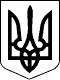 ЗВЯГЕЛЬСЬКИЙ МІСЬКИЙ ГОЛОВАРОЗПОРЯДЖЕННЯ 05.06.2023   			                                                              №146 (о)Про розгляд  зауважень, пропозицій і доручень, висловлених депутатами та міським головою під час проведення  тридцять  третьої сесії міської ради восьмого скликанняКеруючись пунктами 2, 7, 19, 20 частини четвертої статті 42 Закону України «Про місцеве самоврядування в Україні», статтею 23 Закону України «Про статус депутатів місцевих рад», статтею 48 Регламенту Звягельської міської ради восьмого скликання, враховуючи зауваження, пропозиції і доручення, висловлені депутатами міської ради та міським головою під час проведення  тридцять  третьої сесії міської ради восьмого скликання:1. Керівникам виконавчих органів міської ради вжити заходи з розгляду та виконання зауважень, пропозицій і доручень депутатів міської ради та міського голови, які висловлені під час проведення тридцять  третьої сесії міської ради восьмого скликання, що додаються.2. Посадовим особам, зазначеним у додатку, до 03.07.2023 надати інформацію про виконання цього розпорядження секретарю міської ради Гвозденко О.В. та в електронному вигляді організаційному відділу міської ради для узагальнення та інформування на черговій сесії міської ради восьмого скликання.3. Контроль за виконанням цього розпорядження покласти на секретаря міської ради  Гвозденко О.В.Міський голова	                                                                      Микола БОРОВЕЦЬДодаток до розпорядження міського головивід 05.06.2023 № 146 (о)Зауваження, пропозиції і доручення депутатів міської ради та міського голови, які висловлені під час проведення  тридцять  третьої сесії міської ради восьмого скликанняКеруючий справами виконавчого комітетуміської ради                                                                                               Олександр ДОЛЯ№ з/пКим внесено пропозицію,  дорученняЗміст пропозицій та зауваженьПосадові особи міської ради, відповідальні за розгляд та реалізацію 1Постійна комісія(Рудницький Д.В.) Опрацювати питання щодо виділення земельної ділянки для вигулу домашніх тварин. Демяненко Н.Б.2Погоджувальна радаВ умовах аукціону стосовно оренди нежитлового приміщення  на вул. Шевченка, 69 передбачити надання його для фармацевтичних (медичних) потреб. Годун О.В.2Погоджувальна радаВнести на розгляд чергової сесії пропозицію щодо виділення коштів на придбання нової літератури для бібліотечних закладів. Широкопояс О.Ю. Ящук І.К.2Погоджувальна радаВнести на розгляд чергової сесії пропозицію виділити 600 тис.грн на придбання для відділення комплексної реабілітації КНП «Звягельська багатопрофільна лікарня» тренажера з вібраційною платформою стаціонарного.Боришкевич А.П. Ящук І.К.2Погоджувальна радаУправлінню житлово-комунального господарства та екології міської ради опрацювати звернення депутата Крапівницької С.В. щодо спрямування коштів на потреби виборчих округів. Годун О.В.2Погоджувальна радаОпрацювати питання щодо сезонної торгівлі на місцевих пляжах та внести на розгляд чергового засідання виконавчого комітету відповідний проект рішення. Гудзь І.Л. Володіна А.В.2Погоджувальна радаВнести на розгляд чергової сесії міської ради питання щодо затвердження Положення про порядок використання земельних ділянок рекреаційного призначення згідно пропозиції депутата Полішука О.В.Демяненко Н.Б.2Погоджувальна радаВнести на розгляд чергової сесії міської ради питання щодо розгляду заяви голови ОСББ «Наш дім» стосовно поділу земельної ділянки на вул.Шевченка, 4 та прийняття відповідного рішення відносно приміщення «Червоний маркет».Демяненко Н.Б.3Постійні комісії(Рудницький Д.В., Овдіюк В.І.),депутат Поліщук О.В.Опрацювати питання щодо розмірів стипендій в галузях освіти, культури та спорту.Ващук Т.В.Кравчук Т.М.Широкопояс О.Ю4Пленарне засідання(Боровець М.П.)Спільно з депутатом міської ради Поліщуком О.В. опрацювати питання щодо розміщення сонячної електростанції в Ліцеї №1 з можливістю передачі надлишків згенерованої електроенергії до закладу дошкільної освіти №1 «Джерельце».Савич Ю.У.Ващук Т.В.5Пленарне засідання(депутатський запит депутата Рудницького Д.В.)Надати письмову інформацію щодо   земельної ділянки по вул.Борисова, 4 (власники з 2010 року; сплата орендної плати; посадові особи, на яких було покладено контроль за виконанням рішень з питань надання в оренду цієї земельної ділянки).Демяненко Н.Б.6Пленарне засідання(Боровець М.П.)Вжити заходи щодо стягнення заборгованості зі сплати орендної плати за оренду земельної ділянки на вул.Борисова, 4 шляхом подання відповідних позовів до суду. Демяненко Н.Б.Антонюк П.Г.7Пленарне засідання(депутатський запит депутата Рассадіна А.О.)Надати письмову інформацію щодо: - притягнення до відповідальності директора КТП  «Міський ринок» за   незаконне встановлення її родичами   тимчасових торгівельних споруд на території ринку, незважаючи на рішення міської ради та судових рішень;- заходів з демонтажу вказаних споруд.Демяненко Н.Б.Володіна А.В.Антонюк П.Г.